To the best of my knowledge, the information in this form and all other information and evidence provided in support of this claim is correct. I confirm that I understand that the purpose of this form and the reasons for the collection of my/our personal data and that I agree to my/our personal data being used for the assessment of the Business Rates Relief  If any information changes, I will inform the Revenues Shared Service immediately - City of Lincoln Council and North Kesteven District Council           Revenues@Lincoln.Gov.UK            or               01522 873342Warning – if you knowingly or recklessly make a false statement to receive Non Domestic Rates discount and/or any available grants for yourself or anyone else you risk prosecution, and the recovery of all Business rates relief  and grant payments. By signing this form, you are agreeing that you have read and understood the above declaration Applicants Signature ………………………………           Name …………………………………………… Position in company where applicable ………………………………………………………………………..Date …………………………………We must receive and process your application form before 7th April 2024Late applications will not  be processed. 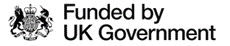 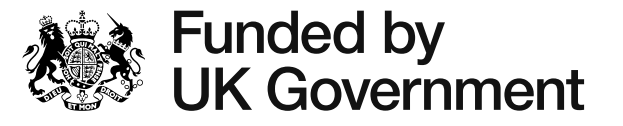 Flood Recovery Framework for Storm Henk 2nd January 2024 – 12th January 2024 Non Domestic If you made a successful claim for Flood Recovery Support in respect of Storm Babet in October 2023,you may still be eligible to make a further claim for Storm Henk in January 2024Flood Recovery Framework for Storm Henk 2nd January 2024 – 12th January 2024 Non Domestic If you made a successful claim for Flood Recovery Support in respect of Storm Babet in October 2023,you may still be eligible to make a further claim for Storm Henk in January 2024Non Domestic Rates Account number if known The rateable value of the property must be less than £10million. UK subsidy control regime limits apply. Name/s of ratepayer Company number if applicable Address of propertyAt the time of Storm Henk were you trading from this property Please provide evidence that you were trading from this property Empty properties are not eligible under this scheme. Contact details – Email Mobile number Landline Date and time that property floodedInternal areas affected by the flood waters.Please provide photographs of the flooded areas. Please make sure that the room can be identified from the photograph. Eligible properties include internal areas which are critical to the day-to-day operations (i.e.  not storage sheds or warehouses) have been damaged by a Flood, necessitating drying out and/or repairs to the fabric of the building. Empty properties are not eligible. If you were not flooded but were unable to trade – can you please state the reasons why you were unable to trade When did you stop trading from the property? Date and Time How long was it before you could begin trading at property? Date and Time If you are still unable to move back into the property – when do you expect to be able to move back in ? Were you affected by Storm Babet in October 2023 Did you cease trading due to Storm Babet  ? How long did you cease trading for due to Storm Babet ? Do you have flood insurance included in your insurance? Have you been refused insurance due to previous flooding ? 